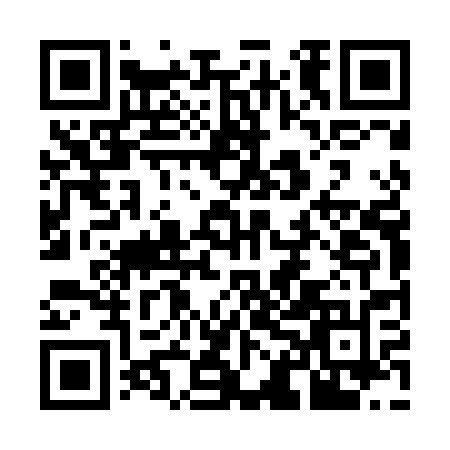 Ramadan times for Loskon, PolandMon 11 Mar 2024 - Wed 10 Apr 2024High Latitude Method: Angle Based RulePrayer Calculation Method: Muslim World LeagueAsar Calculation Method: HanafiPrayer times provided by https://www.salahtimes.comDateDayFajrSuhurSunriseDhuhrAsrIftarMaghribIsha11Mon4:144:146:1111:573:475:455:457:3412Tue4:124:126:0811:573:495:475:477:3613Wed4:094:096:0611:573:505:495:497:3814Thu4:074:076:0311:563:525:505:507:4015Fri4:044:046:0111:563:535:525:527:4216Sat4:014:015:5911:563:555:545:547:4417Sun3:593:595:5611:553:565:565:567:4618Mon3:563:565:5411:553:585:585:587:4819Tue3:533:535:5111:553:595:595:597:5120Wed3:503:505:4911:554:016:016:017:5321Thu3:483:485:4711:544:026:036:037:5522Fri3:453:455:4411:544:046:056:057:5723Sat3:423:425:4211:544:056:076:077:5924Sun3:393:395:3911:534:066:096:098:0125Mon3:363:365:3711:534:086:106:108:0426Tue3:333:335:3511:534:096:126:128:0627Wed3:313:315:3211:534:116:146:148:0828Thu3:283:285:3011:524:126:166:168:1029Fri3:253:255:2711:524:136:186:188:1330Sat3:223:225:2511:524:156:196:198:1531Sun4:194:196:2212:515:167:217:219:171Mon4:164:166:2012:515:177:237:239:202Tue4:134:136:1812:515:197:257:259:223Wed4:094:096:1512:505:207:277:279:254Thu4:064:066:1312:505:217:287:289:275Fri4:034:036:1112:505:237:307:309:296Sat4:004:006:0812:505:247:327:329:327Sun3:573:576:0612:495:257:347:349:358Mon3:543:546:0312:495:267:367:369:379Tue3:503:506:0112:495:287:377:379:4010Wed3:473:475:5912:485:297:397:399:42